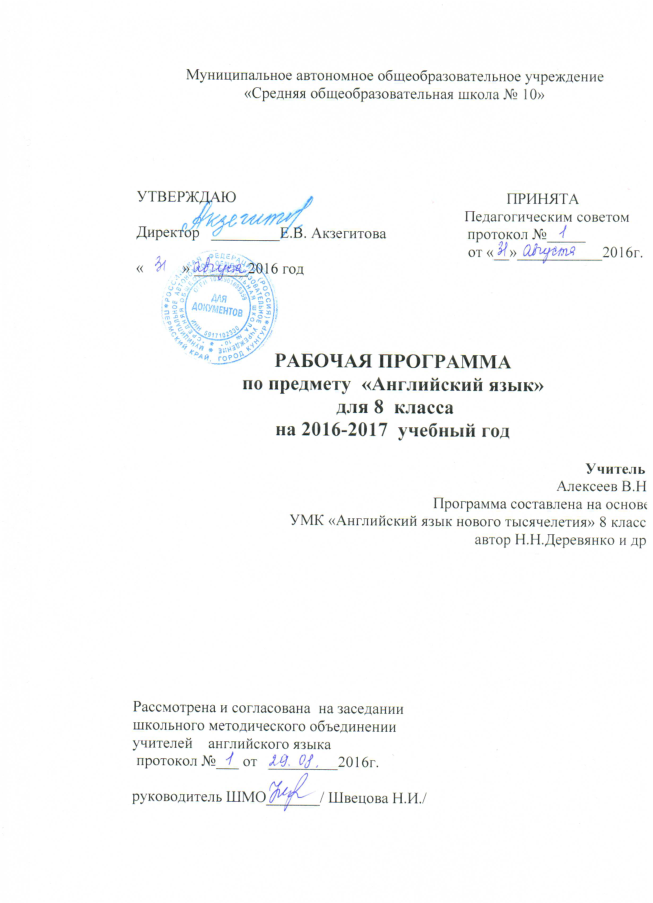 Пояснительная запискаДля современного языкового образования необходимы междисциплинарная интеграция, многоуровневость, вариативность, ориентация на межкультурный аспект овладения языком, что обусловлено происходящими на современном этапе развития изменениями в общественных отношениях, процессом глобализации и использованием новых средств коммуникации, в том числе информационных технологий. Все это требует повышения коммуникативной компетенции школьников, совершенствования их филологической подготовки, а значит и статус предмета «Иностранный язык» как общеобразовательной учебной дисциплины повышается. Новые задачи предполагают изменения в требованиях к уровню владения ИЯ, определения новых походов к отбору содержания и организации материала, использования адекватных форм и видов контроля.Языковая культура является неотъемлемой и существенной частью культуры человека в целом. Спецификой ИЯ как учебного предмета является его ярковыраженный межпредметный характер, особенно сейчас, когда ставятся задачи изучения языков и культур на всех ступенях и при всех вариантах обучения иностранным языкам.Изучение ИЯ в основной школе (5-9 классы) направлено на достижение следующих целей:1) развитие иноязычной коммуникативной компетенции в совокупности ее составляющих, а именно:- речевая компетенция – развитие коммуникативных умений в четырех основных видах речевой деятельности (говорении, аудировании, чтении, письме);- языковая компетенция – овладение новыми языковыми средствами (фонетическими, орфографическими, лексическими, грамматическими) в соответствии с темами и ситуациями общения, отобранными для основной школы; освоение знаний о языковых явлениях изучаемого языка, разных способах выражения мысли в родном и иностранном языках;- межкультурная компетенция – приобщение к культуре, традициям, реалиям стран/страны изучаемого языка в рамках тем, сфер и ситуаций общения, отвечающих опыту, интересам, психологическим особенностям учащихся основной школы на разных ее этапах; формирование умения представлять свою страну, ее культуру в условиях межкультурного общения;- компенсаторная компетенция – развитие умений выходить из положения в условиях нехватки языковых средств при получении и передаче информации;- учебно-познавательная компетенция – дальнейшее развитие общих и специальных учебных умений, универсальных способов деятельности; ознакомление с доступными учащимся способами и приемами самостоятельного изучения языков и культур, в том числе с использованием новых информационных технологий. 2) развитие личности учащихся посредством реализации воспитательного потенциала иностранного языка:- формирование у учащихся потребности изучения иностранных языков и овладения ими как средством общения, познания, самореализации и социальной адаптации в поликультурном полиэтническом мире в условиях глобализации на основе осознания важности изучения иностранного языка и родного языка как средства общения и познания в современном мире;- формирование общекультурной и этнической идентичности как составляющих гражданской идентичности личности; воспитание качеств гражданина, патриота; развитие национального самосознания, стремления и взаимопонимания между людьми разных сообществ, толерантного отношения к проявлениям иной культуры; лучшее осознание своей собственной культуры;- развитие стремления к овладению основами мировой культуры средствами иностранного языка.Федеральный компонент образовательного стандарта по иностранным языкам и базисный учебный план, принятые в РФ в 2004 году, предусматривают обязательное изучение иностранного языка со 2-го по 4-ый класс в начальной школе (2 часа в неделю) и в основной школе с 5-го по 9-ый класс( 3 часа в неделю).Таким образом, реализуется принцип непрерывного образования по иностранному языку в общеобразовательной школе, что соответствует современным потребностям личности и общества.Рабочая программа по английскому языку для 8-го класса разработана на основе Федерального государственного образовательного стандарта; Примерной программы основного общего образования (английский язык), Авторской  программы курса английского языка к УМК “New  Millennium” для учащихся 8-го класса общеобразовательных учреждений, входящий в федеральный перечень учебников. Программа рассчитана на 102 часа (3 учебных часа в неделю, в том числе 10 промежуточных контрольных тестов).В учебно-методическом комплекте “New  Millennium” авторы используют современные эффективные технологии, включающие систему методов, способов и приемов обучения, направленных на достижение позитивного результата в личностном развитии учащегося в современных социокультурных условиях.Авторы придерживаются личностно-ориентированного подхода, то есть все материалы учебника соответствуют интересам учащихся этого возраста, что повышает мотивацию к изучению предмета, способствует их личностному и социальному развитию.Это принципиально важно для гуманистического направления в воспитании и развитии личности, что составляет цель базового школьного образования – интеллектуальное и нравственное развитие личности учащегося. В рамках УМК последовательно реализуется принципы коммуникативного подхода, так как весь материал учебника включает количество коммуникативно-направленных заданий: коммуникативные ситуации, задания проблемного и игрового характера. Одним из основных принципов курса является развитие  когнитивных способностей учащихся; это находит отражение в заданиях на развитие памяти и навыков работы с информацией. Инновационной чертой данного УМК является реализация принципов мультисенсорного подхода, в основе которого – задействование в учебном процессе органов чувств. УМК предлагает большое количество заданий с использованием различных шумов, музыки, изображений и т.д. Цель этих заданий – активизировать все каналы восприятия информации и тем самым сделать обучение максимально эффективным для всех учащихся.Использование информационных технологий (проектные работы учащихся в электронном виде) открывает новые возможности.Языковой материал, речевые ситуации, иллюстративный и аудиоматериал подобран по принципу аутентичности. Учащимся предлагаются отрывки из оригинальных текстов, принадлежащих к разным функциональным стилям, географические карты, песни. Социокультурная направленность УМК обеспечивается за счет включения в него лингвострановедческих материалов, знание которых необходимо для расширения представлений учащихся о мире, формирования доброжелательного отношения к другим нациям и воспитания позитивного отношения к своей собственной культуре.В УМК нашли также отражение межпредметные связи: в учебнике используются элементы математики, знаний об окружающем мире, музыки, географии, истории, литературы.Авторы обращают внимание на то, что пассивный лексический материал не предназначен для непосредственного изучения, и соответственно не подлежит контролю и оцениванию.Один из важнейших принципов, лежащих в основе УМК, является целенаправленное и планомерное формирование общих учебных умений, навыков, познавательной деятельности, а также способностей к самообразованию и самоконтролю.Учебно-методический комплект “New  Millennium” включает:Учебник (Student’s Book): Дворецкая О.Б. и др., New  Millennium – 8. – Обнинск: Титул, 2009.Рабочая тетрадь (Workbook): Дворецкая О.Б. и др., New  Millennium – 8. – Обнинск: Титул, 2009.Книга для учителя (Teacher’s Book): Дворецкая О.Б. и др., New  Millennium – 8. – Обнинск: Титул, 2009.Аудиокассеты к учебнику - Обнинск: Титул, 2009.Дополнительная литература:Веселова Ю.С. Сборник тренировочных и проверочных заданий. Английский язык 8 класс (в формате ГИА). М.: Интеллект-Центр. 2010. Compact Disk. Звуковое приложение к учебному пособию: Сборник тренировочных и проверочных заданий - 8 класс.Ермаченко И.П., Криушина Н.В. Английский язык. 5-11 классы: карточки для индивидуального контроля знаний. – Волгоград: Учитель, 2009.Урок иностранного языка, используемый в практике работы, в основном комбинированный. Он включает работу по формированию как языковых, так и речевых умений. Эффективность учебного процесса достигается за счет использования ролевых и познавательных игр, лингвистических задач, различного иллюстративного материала (грамматические таблицы, сюжетные иллюстрации, комиксы), аудио – и видео материала, проектной методики, а также работы в парах и группах.В конце каждого раздела (Unit) планируется контрольный урок (Check Your Progress) , проверяющий уровень сформированности речевых умений, лексико-грамматических навыков, и обобщающий урок в форме презентации проектов/ролевых игр. Сокращение количества часов в классах естественно-математического направления (из-за зимней и летней сессий) возможно за счет сокращения числа презентаций, ролевых игр, дополнительного чтения. Объем домашних заданий определен авторами учебников и конкретизирован поурочно по каждому разделу в учебниках (Student’s Book), в книгах для учителя (Teacher’s Book) и рабочих тетрадях (Workbook).В результате изучения английского языка учащийся 8-го класса должен:Знать/понимать:- основные значения изученных лексических единиц; основные способы словообразования;- особенности структуры простых и сложных предложений; интонацию различных коммуникативных типов предложений;- признаки изученных грамматических явлений;- основные нормы речевого этикета;Уметь:Говорение:- начинать, вести/поддерживать и заканчивать беседу в стандартных ситуациях общения;- делать краткие сообщения по темам (праздники, традиции, выдающиеся личности, реклама, мобильный телефон, экология, мир подростка, школьные дни, покупки, о себе, мой дом, мое рабочее место, мечты);Аудирование:-понимать основное содержание несложных аутентичных текстов (диалогов, монологов), выделять значимую информацию, определить тему и выделить главные факты;Чтение: - читать аутентичные тексты разных жанров с пониманием основного содержания/ с полным пониманием, оценивать информации., выражать свое мнение;Письменная речь:- заполнять анкеты и формуляры;- писать поздравления, личные письма с опорой на образец; использовать приобретенные знания и умения в практической деятельности и повседневной жизни:- для осознания места и роли родного и изучаемого иностранного языка в полиязычном мире,- для приобщения к ценностям мировой культуры,- ознакомления представителей других стран с культурой своего народа.Учебно-методическое обеспечениеУчебно-тематическое планирование№п/пСодержаниеКлассАвторИздательствоГодиздания1Рабочая программа8 (естественно-математическая школа)2УМК «New  Millennium»:- Учебник(Student’s Book)- Рабочая тетрадь(Workbook)-Книга для учителя(Teacher’s Book)- Аудиокассеты (2)8888О.Б. Дворецкая и др. О.Б. Дворецкая и др.О.Б. Дворецкая и др.Обнинск: ТитулОбнинск: ТитулОбнинск: Титул2009200920093Дополнительные учебные пособия:- Сборник тренировочных и проверочных заданий. Английский язык (в формате ГИА).8Ю.С. ВеселоваМосква:Интеллект - Центр20104Компакт-диск(Звуковое приложение к учебному пособию)85Английский язык: 5-11 классы. Карточки для индивидуального контроля знаний.8И.П.ЕрмаченкоН.В. КриушинаВолгоград:Учитель2009№п/пНаименование Разделов и темОбщее кол-вочасовИз нихИз них№п/пНаименование Разделов и темОбщее кол-вочасовКонтрольные работыПроектные(творческие)работы1«Мир подростка»111-лексико-грамм. тест с заданиями на аудирование, чтение, письмо 12«В магазине»91-лексико-грамм. тест с заданиями на аудирование, чтение, письмо3«Взаимопонимание»101-лексико-грамм. тест с заданиями на аудирование, чтение, письмо14«Выдающиеся люди»91-лексико-грамм. тест с заданиями на аудирование, чтение, письмо15«Творчество»91-лексико-грамм. тест с заданиями на аудирование, чтение, письмо1 – контроль устной речи16«Я дома»111-лексико-грамм. тест с заданиями на аудирование, чтение, письмо17« Когда мы вместе»91-лексико-грамм. тест с заданиями на аудирование, чтение, письмо8«Следствие идет!»71-лексико-грамм. тест с заданиями на аудирование, чтение, письмо9«Голубая планета»111-лексико-грамм. тест с заданиями на аудирование, чтение, письмо110«Мечты, мечты»101-лексико-грамм. тест с заданиями на аудирование, чтение, письмо1 – контроль устной речиИтого:96126ДатаурокТемациклЗадачиурокаЗадачиурокаЛексическийматериалЛексическийматериалГрамматическиеструктурыГрамматическиеструктурыВиды речевой деятельностиВиды речевой деятельностиВиды речевой деятельностиВиды речевой деятельностиВиды речевой деятельностиВиды речевой деятельностиВиды речевой деятельностиВиды речевой деятельностиВиды речевой деятельностиД/ЗУчебныесредстваКонтрольЗУНДатаурокТемациклЗадачиурокаЗадачиурокаЛексическийматериалЛексическийматериалГрамматическиеструктурыГрамматическиеструктурыговорениеговорениеговорениеговорениеаудированиеаудированиечтениечтениеписьмоД/ЗУчебныесредстваКонтрольЗУН02.091Holidaytime Unit 1. A teenager’s worldАктивизация ЗУН уч-сяАктивизация ЗУН уч-сяGo camping, sunbathe, go scuba diving…Go camping, sunbathe, go scuba diving…Adverbs with –ly, contrasting good-well, use of fastAdverbs with –ly, contrasting good-well, use of fastSB – 1a, 1b, 2c, 3c, 3bSB – 1a, 1b, 2c, 3c, 3bSB – 1a, 1b, 2c, 3c, 3bSB – 1a, 1b, 2c, 3c, 3b2a,2b2a,2b3a3a3d, 44tape03.092Teenagers and technologiesUnit 1. A teenager’s worldРазвитие навыков чтенияРазвитие навыков чтенияBe addicted to, truant from school, collocationsBe addicted to, truant from school, collocations4a, 4b, 4c4a, 4b, 4c4a, 4b, 4c4a, 4b, 4c1b, 2a,2b, 2c1b, 2a,2b, 2cblackboard05.093A brainy teenagerUnit 1. A teenager’s worldРазвитие умения выражать мнениеРазвитие умения выражать мнениеAdvise, behave, brain, behavior, connection, develop, reasoning, judgement…Advise, behave, brain, behavior, connection, develop, reasoning, judgement…Verb patterns: try, advise + to V\ VingVerb patterns: try, advise + to V\ Ving2a, 3a, 3b, 4b2a, 3a, 3b, 4b2a, 3a, 3b, 4b2a, 3a, 3b, 4b1b1b1a, 1b, 1c1a, 1b, 1c2b509.094School daysUnit 1. A teenager’s worldРазвитие речевых навыковРазвитие речевых навыковAvoid, connect smth with  smth, double-check, pretend, recognize, upset.. Avoid, connect smth with  smth, double-check, pretend, recognize, upset.. Adjectives after the verbs feel, seem, look, smell, taste, becomeAdjectives after the verbs feel, seem, look, smell, taste, become1, 51, 51, 51, 53a, 3c3a, 3c2a, 4a,2a, 4a,2b, 66tape10.095- 6What is it like being a teenager?Unit 1. A teenager’s worldРазвитие навыков чтенияРазвитие навыков чтенияGCSE, intelligence, essentialGCSE, intelligence, essentialArticles a, the and zero-articleArticles a, the and zero-article1, 3b, 4a, 4d1, 3b, 4a, 4d1, 3b, 4a, 4d1, 3b, 4a, 4d2a,2a,2b, 3a, 4b, 5e612.095- 6What is it like being a teenager?Unit 1. A teenager’s worldРазвитие навыков чтенияРазвитие навыков чтенияGCSE, intelligence, essentialGCSE, intelligence, essentialArticles a, the and zero-articleArticles a, the and zero-article1, 3b, 4a, 4d1, 3b, 4a, 4d1, 3b, 4a, 4d1, 3b, 4a, 4d2a,2a,2b, 3a, 4b, 5e616.097Progress pageUnit 1. A teenager’s worldtest17.091(8)Going shoppingUnit2. Shop aroundРазвитие речевых навыковBargain, cash, cheque, credit card, currency, discount, note…Bargain, cash, cheque, credit card, currency, discount, note…Clauses of purpose: to V(inf); in order(not) to V; so as(not) to VClauses of purpose: to V(inf); in order(not) to V; so as(not) to VClauses of purpose: to V(inf); in order(not) to V; so as(not) to V1a, 1b, 1c1a, 1b, 1c1a, 1b, 1c1a, 1b, 1c2a, 3a, 3b2a, 3a, 3b2c19.092(9) - 3(10)How do they feel?Unit2. Shop aroundРазвитие речевых навыковDesk, check, fit, match, size, suit, try onDesk, check, fit, match, size, suit, try onQuestion tags – regular useQuestion tags – regular useQuestion tags – regular use2a, 3, 4a, 4b, 5c2a, 3, 4a, 4b, 5c2a, 3, 4a, 4b, 5c2a, 3, 4a, 4b, 5c1a, 1b, 2a, 2c, 2d1a, 1b, 2a, 2c, 2d1b, 2b, 5a1b, 2b, 5a5a5btape23.092(9) - 3(10)How do they feel?Unit2. Shop aroundРазвитие речевых навыковDesk, check, fit, match, size, suit, try onDesk, check, fit, match, size, suit, try onQuestion tags – regular useQuestion tags – regular useQuestion tags – regular use2a, 3, 4a, 4b, 5c2a, 3, 4a, 4b, 5c2a, 3, 4a, 4b, 5c2a, 3, 4a, 4b, 5c1a, 1b, 2a, 2c, 2d1a, 1b, 2a, 2c, 2d1b, 2b, 5a1b, 2b, 5a5a5btape24.094(11)“Unforgettable” presentsUnit2. Shop aroundРазвитие речевых навыковCriterion/criteria, doubt, jewellery box, suggestion, sewing needlesCriterion/criteria, doubt, jewellery box, suggestion, sewing needles4a, 4b,4a, 4b,4a, 4b,4a, 4b,2a, 2b2a, 2b3a, 3b, 3c3a, 3b, 3c5tape26.095(12)The power of advertisingUnit2. Shop aroundРазвитие навыков чтенияAd, advert, advertise(v), annoying, commercial, selective, (prices)go down…Ad, advert, advertise(v), annoying, commercial, selective, (prices)go down…1b, 1c, 2a, 2b1b, 1c, 2a, 2b1b, 1c, 2a, 2b1b, 1c, 2a, 2b1a1a2c, 2d, 3a, 3b, 3c, 3e3etape30.096(13)Pocket moneyUnit2. Shop aroundРазвитие речевых навыковPhrases for expressing amounts of moneyPhrases for expressing amounts of money3a, 3c3a, 3c3a, 3c3a, 3c2b, 2c, 3b2b, 2c, 3b1, 2a1, 2a4tape04.107(14)Progress pageUnit2. Shop aroundtest05.108(15)Make the most of your moneyUnit2. Shop around07.1010(16)Unit2. Shop aroundРезервный урокРезервный урокРезервный урокРезервный урокРезервный урокРезервный урокРезервный урокРезервный урокРезервный урокРезервный урокРезервный урокРезервный урокРезервный урокРезервный урокРезервный урокРезервный урокРезервный урокРезервный урок11.101(17)-2(18)Personal statementsUnit3. Discover yourselfРазвитие навыков чтения, умения выделять основную идеюDeveloping dictionary skills,  attractive, careful, cheerful, moody, shy, honest, generous, jealousDeveloping dictionary skills,  attractive, careful, cheerful, moody, shy, honest, generous, jealousSuffixes of adjectives: -ive, -ic, -y, -ful, -ous, -ing, -able.Suffixes of adjectives: -ive, -ic, -y, -ful, -ous, -ing, -able.Suffixes of adjectives: -ive, -ic, -y, -ful, -ous, -ing, -able.1a, 3a,2f1a, 3a,2f1a, 3a,2f1a, 3a,2f1a, 1b,1a, 1b,2a, 2c, 2b, 2e2a, 2c, 2b, 2e5a, 5b, 3b, 3ctape12.103(19)It’s stylish!Unit3. Discover yourselfРазвитие речевых навыковCasual, formal, punk, romantic, sporty, styleCasual, formal, punk, romantic, sporty, styleMust, could, might, can’t for deductionMust, could, might, can’t for deductionMust, could, might, can’t for deduction1a, 1b, 2a, 2b1a, 1b, 2a, 2b1a, 1b, 2a, 2b1a, 1b, 2a, 2b3a, 3b3a, 3b2c, 42c, 45a, 5btape14.104(20)Are you a party person?Unit3. Discover yourselfРазвитие навыков говорения и чтенияA show-off, be on one’s own, have smth evening out, join in, keep smth secret, shy, stay away from smthA show-off, be on one’s own, have smth evening out, join in, keep smth secret, shy, stay away from smthPresent Perfect Continuous for unfinished or recently finished actions that have a resultPresent Perfect Continuous for unfinished or recently finished actions that have a resultPresent Perfect Continuous for unfinished or recently finished actions that have a result4, 2b, 3a4, 2b, 3a4, 2b, 3a4, 2b, 3a1a, 1b, 2a, 3b1a, 1b, 2a, 3b5ab5b18.105(21)Tame your timeUnit3. Discover yourselfРазвитие навыков чтенияA bit earlier, be busy, be lazy, be short of time, on time, put off, waste time, spend onA bit earlier, be busy, be lazy, be short of time, on time, put off, waste time, spend onModal verb have to for external obligationModal verb have to for external obligationModal verb have to for external obligation1, 3a, 3b, 4b1, 3a, 3b, 4b1, 3a, 3b, 4b1, 3a, 3b, 4b2a, 2b, 2c2a, 2b, 2c5519.106(22)I have changedUnit3. Discover yourselfРазвитие речевых навыковLately, recently, still, yetLately, recently, still, yetAdverbs associated with tenses: lately, recently, still, yetAdverbs associated with tenses: lately, recently, still, yetAdverbs associated with tenses: lately, recently, still, yet3a, 3c3a, 3c3a, 3c3a, 3c1a, 1b1a, 1b2a, 2b2a, 2b4tape21.107(23)Progress pageUnit3. Discover yourselftest0211.8(24)Do you know me?Unit3. Discover yourselfQuiz Quiz Quiz Quiz Quiz Quiz Quiz Quiz Quiz Quiz Quiz Quiz Quiz Quiz Quiz Quiz Quiz Quiz 031110(25)Unit3. Discover yourselfРезервный урокРезервный урокРезервный урокРезервный урокРезервный урокРезервный урокРезервный урокРезервный урокРезервный урокРезервный урокРезервный урокРезервный урокРезервный урокРезервный урокРезервный урокРезервный урокРезервный урокРезервный урок06111(26)2(27)Everybody knows themUnit4. People who stand outРазвитие навыков чтения и говоренияBest-known, brave, celebrity, courageous, genius, hero, prodigy, star, achieve fame, become famous, win fame asBest-known, brave, celebrity, courageous, genius, hero, prodigy, star, achieve fame, become famous, win fame asPresent Perfect  + Past Simple  in biographiesPresent Perfect  + Past Simple  in biographiesPresent Perfect  + Past Simple  in biographies1a,2c1a,2c1a,2c1a,2c2a, 2b, 3a3c2a, 2b, 3a3c5509.111(26)2(27)Everybody knows themUnit4. People who stand outРазвитие навыков чтения и говоренияBest-known, brave, celebrity, courageous, genius, hero, prodigy, star, achieve fame, become famous, win fame asBest-known, brave, celebrity, courageous, genius, hero, prodigy, star, achieve fame, become famous, win fame asPresent Perfect  + Past Simple  in biographiesPresent Perfect  + Past Simple  in biographiesPresent Perfect  + Past Simple  in biographies1a,2c1a,2c1a,2c1a,2c2a, 2b, 3a3c2a, 2b, 3a3c5510113(28)Who is a hero?Unit4. People who stand outСовершенствование лексико-грамматических навыковDeed, goal, ordinary/extraordinary, overcome, respect, set an example, stand up forDeed, goal, ordinary/extraordinary, overcome, respect, set an example, stand up forSuffixes –ic, -ismSuffixes –ic, -ismSuffixes –ic, -ism1, 2a, 2b1, 2a, 2b1, 2a, 2b1, 2a, 2b3a, 3b3a, 3b44tape15114(29)Record breakersUnit4. People who stand outРазвитие лексико-грамматических навыковCould, was/were able, managed in the pastCould, was/were able, managed in the pastCould, was/were able, managed in the past2a, 2b, 3a, 3b, 4a2a, 2b, 3a, 3b, 4a2a, 2b, 3a, 3b, 4a2a, 2b, 3a, 3b, 4a114b16115(30)Give it a tryUnit4. People who stand outРазвитие навыков письма 11113a, 2b3a, 2b3c22116(31)Age doesn’t matterUnit4. People who stand outРазвитие навыков говорения Doorbell, light switch, door handleDoorbell, light switch, door handlePast Continuous and Past Simple in a narrativePast Continuous and Past Simple in a narrativePast Continuous and Past Simple in a narrative1c, 1d, 31c, 1d, 31c, 1d, 31c, 1d, 31a, 1b1a, 1b2a2a2b24117(32)Progress pageUnit4. People who stand outtest06.128(33)Hall of fameUnit4. People who stand out08.1210(34)Unit4. People who stand outРезервный урокРезервный урокРезервный урокРезервный урокРезервный урокРезервный урокРезервный урокРезервный урокРезервный урокРезервный урокРезервный урокРезервный урокРезервный урокРезервный урокРезервный урокРезервный урокРезервный урокРезервный урок13.121(35)How creative are you?Unit5. Thinking outside the boxРазвитие навыков чтения, переводаChoice, decision, description, exploration, imagination, inventionChoice, decision, description, exploration, imagination, invention2a, 2b2a, 2b2a, 2b2a, 2b1a, 1b, 3b1a, 1b, 3b3a17.122(36)Are you in your right mind?Unit5. Thinking outside the boxСовершенствование лексико-грамматических навыковdominantdominantPersonal Pronouns with  both of us/you/them; neither of us/ you/themPersonal Pronouns with  both of us/you/them; neither of us/ you/themPersonal Pronouns with  both of us/you/them; neither of us/ you/them1b, 2c, 3a, 3c, 3b, 41b, 2c, 3a, 3c, 3b, 41b, 2c, 3a, 3c, 3b, 41b, 2c, 3a, 3c, 3b, 41a1a2a, 2b, 42a, 2b, 4tape21.123(37)Guessing gameUnit5. Thinking outside the boxРазвитие навыков чтенияGet rid of smbGet rid of smb1c, 31c, 31c, 31c, 31b1b1a1atape26.124(38)-5(39)A clever inventionUnit5. Thinking outside the boxРазвитие лексико-грамматических навыковWire compartments, copper boiler, wheelWire compartments, copper boiler, wheelPast perfect, sequence of tensesPast perfect, sequence of tensesPast perfect, sequence of tenses1, 2b, 2c, 3a, 4a1, 2b, 2c, 3a, 4a1, 2b, 2c, 3a, 4a1, 2b, 2c, 3a, 4a2a, 3b, 3c2a, 3b, 3c4b,4c4c30.126(40)Inventions you might wantUnit5. Thinking outside the boxРазвитие навыков чтенияCome up with, cope with, increase, overcome, reduce, result inCome up with, cope with, increase, overcome, reduce, result inMaking suggestions and discussing ideasMaking suggestions and discussing ideasMaking suggestions and discussing ideas1c, 2a, 2b, 31c, 2a, 2b, 31c, 2a, 2b, 31c, 2a, 2b, 31a, 1b1a, 1b13.017(41)Progress pageUnit5. Thinking outside the boxtest14.018(42)Creativity and Innovation DayUnit5. Thinking outside the box16.019(43)Unit5. Thinking outside the boxРезервный урокРезервный урокРезервный урокРезервный урокРезервный урокРезервный урокРезервный урокРезервный урокРезервный урокРезервный урокРезервный урокРезервный урокРезервный урокРезервный урокРезервный урокРезервный урокРезервный урокРезервный урок20.0110(44)Unit5. Thinking outside the boxРезервный урокРезервный урокРезервный урокРезервный урокРезервный урокРезервный урокРезервный урокРезервный урокРезервный урокРезервный урокРезервный урокРезервный урокРезервный урокРезервный урокРезервный урокРезервный урокРезервный урокРезервный урок21.011(45)Home, sweet homeUnit 6. It feels like homeСовершенствование лексико-грамматических навыковI’d  like, I’d love, I’d prefer + to VI like, I love, I prefer+ VingI’d  like, I’d love, I’d prefer + to VI like, I love, I prefer+ VingI’d  like, I’d love, I’d prefer + to VI like, I love, I prefer+ VingI’d  like, I’d love, I’d prefer + to VI like, I love, I prefer+ Ving1, 2a, 3b, 3c1, 2a, 3b, 3c1, 2a, 3b, 3c1, 2a, 3b, 3c2b, 3a3a, 3b3a, 3b4atape23.012(46)-3(47)The place where you liveUnit 6. It feels like homeРазвитие навыков чтения и говоренияA bit different, be disturbed, close neighbours, easy to rich, looks the same, make smth cosy, modern, nice for smb, quietA bit different, be disturbed, close neighbours, easy to rich, looks the same, make smth cosy, modern, nice for smb, quietI wish + Ved (2)I wish + Ved (2)I wish + Ved (2)I wish + Ved (2)2c, 3a, 3b, 4a, 4b2c, 3a, 3b, 4a, 4b2c, 3a, 3b, 4a, 4b2c, 3a, 3b, 4a, 4b2a, 2b2a, 2b1, 3c4c, 527.014(48)Your life – your  spaceUnit 6. It feels like homeРазвитие навыков говоренияAbove, among, below, beside, by, inside, in the middle of, on top ofAbove, among, below, beside, by, inside, in the middle of, on top ofPrepositions Prepositions Prepositions Prepositions 1, 2a, 31, 2a, 31, 2a, 31, 2a, 32c, 2d2btape28.015(49)WorkplaceUnit 6. It feels like homeРазвитие лексико-грамматических навыковTo hand, cluttered-up concentrate (on), disturb, focus on, lighting, messy, shared space, untidy, tidy, well-lit, well-organisedTo hand, cluttered-up concentrate (on), disturb, focus on, lighting, messy, shared space, untidy, tidy, well-lit, well-organisedStructures with too and enoughStructures with too and enoughStructures with too and enoughStructures with too and enough1a, 1b, 2b, 3a, 3b, 4a, 4c, 51a, 1b, 2b, 3a, 3b, 4a, 4c, 51a, 1b, 2b, 3a, 3b, 4a, 4c, 51a, 1b, 2b, 3a, 3b, 4a, 4c, 52a, 4b2a, 4b30.016(50)A fantasy roomUnit 6. It feels like homeРазвитие навыков говоренияSuggesting and refusing suggestionsWould+ VSuggesting and refusing suggestionsWould+ VSuggesting and refusing suggestionsWould+ VSuggesting and refusing suggestionsWould+ V1c, 2a, 31c, 2a, 31c, 2a, 31c, 2a, 31a, 1b1a, 1b2b03.027(51)Progress pagetest04.028(52)A room for you06.029(53)Резервный урокРезервный урокРезервный урокРезервный урокРезервный урокРезервный урокРезервный урокРезервный урокРезервный урокРезервный урокРезервный урокРезервный урокРезервный урокРезервный урокРезервный урокРезервный урокРезервный урокРезервный урок10.0210(54)Резервный урокРезервный урокРезервный урокРезервный урокРезервный урокРезервный урокРезервный урокРезервный урокРезервный урокРезервный урокРезервный урокРезервный урокРезервный урокРезервный урокРезервный урокРезервный урокРезервный урокРезервный урок11.021(55)Sakubona! Many happy returns!Unit7. Being togetherРазвитие навыков чтения и говоренияBe served, come true, congratulate(on), fly a flag, for good luck, receive a gift, show respect, wish smb smthBe served, come true, congratulate(on), fly a flag, for good luck, receive a gift, show respect, wish smb smth3b, 3c, 4, 2d3b, 3c, 4, 2d3b, 3c, 4, 2d3b, 3c, 4, 2d2a, 2b, 2c13.022(56)-3(57)Who cares who hears me?Unit7. Being togetherРазвитие лексико-грамматических навыковAcceptable, at ease, concerned(about), emergency, run late, silly chatsAcceptable, at ease, concerned(about), emergency, run late, silly chatsBe/get used to V ing and some other adjectives used in this structureBe/get used to V ing and some other adjectives used in this structureBe/get used to V ing and some other adjectives used in this structureBe/get used to V ing and some other adjectives used in this structure1, 3a, 3c, 5a, 5b1, 3a, 3c, 5a, 5b1, 3a, 3c, 5a, 5b1, 3a, 3c, 5a, 5b2a, 2b, 4b3b, 4c, 4d17.024(58)Embarrassing situationsUnit7. Being togetherРазвитие навыков чтения и говоренияI was about to do smth, I was on the point of doing smth, I was going to…I was about to do smth, I was on the point of doing smth, I was going to…Future seen from the past: I thought I wouldFuture seen from the past: I thought I wouldFuture seen from the past: I thought I wouldFuture seen from the past: I thought I would1, 3b, 5b1, 3b, 5b1, 3b, 5b1, 3b, 5b2a, 2b2a, 2b3a4b618.025(59)I don’t belongUnit7. Being togetherРазвитие навыков чтения и говоренияBe kind to smb, ignore, keep smth to oneself, laugh at, shout out a remark, repeat, smile atBe kind to smb, ignore, keep smth to oneself, laugh at, shout out a remark, repeat, smile at1, 2c, 3a, 4a, 3c1, 2c, 3a, 4a, 3c1, 2c, 3a, 4a, 3c1, 2c, 3a, 4a, 3c2a, 2b4с20.026(60)They are human tooUnit7. Being togetherРазвитие навыков чтения и говоренияBe guilty of, be supposed to V, get away with smth, suffer, work outBe guilty of, be supposed to V, get away with smth, suffer, work out1b, 1c, 2b, 3a, 4a, 4b1b, 1c, 2b, 3a, 4a, 4b1b, 1c, 2b, 3a, 4a, 4b1b, 1c, 2b, 3a, 4a, 4b2a2a1a,3btape24.027(61)Progress pageUnit7. Being togethertest25.028(62)A class agreement Unit7. Being together27.029(63)Unit7. Being togetherРезервный урокРезервный урокРезервный урокРезервный урокРезервный урокРезервный урокРезервный урокРезервный урокРезервный урокРезервный урокРезервный урокРезервный урокРезервный урокРезервный урокРезервный урокРезервный урокРезервный урокРезервный урок03.0310(64)Резервный урокРезервный урокРезервный урокРезервный урокРезервный урокРезервный урокРезервный урокРезервный урокРезервный урокРезервный урокРезервный урокРезервный урокРезервный урокРезервный урокРезервный урокРезервный урокРезервный урокРезервный урок04.031(65)-2(66)Detectives Unit8. Investigation in progressРазвитие лексико-грамматических навыковSuggest doing smthSuggest doing smthModal verbs for expressing deduction(possibility) about the past: must have + Ved(3); can’t have + Ved(3)/might have + Ved(3); could have + Ved(3)Modal verbs for expressing deduction(possibility) about the past: must have + Ved(3); can’t have + Ved(3)/might have + Ved(3); could have + Ved(3)1, 2b, 2c, 3b, 3a, 4a, 51, 2b, 2c, 3b, 3a, 4a, 51, 2b, 2c, 3b, 3a, 4a, 51, 2b, 2c, 3b, 3a, 4a, 52a, 4d2a, 4d4c06.033(67)Coin collection Unit8. Investigation in progressСовершенствование лексико-грамматических навыковBureau, neat, upset, valuable, government, family, team, police…Bureau, neat, upset, valuable, government, family, team, police…Past perfect for reported speechPast perfect for reported speech1a, 1c, 1d, 1e, 2a, 3b, 3c1a, 1c, 1d, 1e, 2a, 3b, 3c1a, 1c, 1d, 1e, 2a, 3b, 3c1b1b10.034(68)What is ‘Glydocalm’?Unit8. Investigation in progressРазвитие навыков чтения и говоренияCrime, commit a crime, criminal, crime scene, examine, find outCrime, commit a crime, criminal, crime scene, examine, find out1, 2b, 4a, 4c1, 2b, 4a, 4c1, 2b, 4a, 4c3, 4b3, 4b3, 4b3, 4b2a2aTape11.035(69)Treasure trailUnit8. Investigation in progressРазвитие речевых навыков2a, 32a, 32a, 32с2с2с2с1a, 1b1a, 1bTape 13.036(70)Join the Agatha Christie ClubUnit8. Investigation in progressРазвитие навыков письма1117.037(71)Progress pageUnit8. Investigation in progresstest18.038(72)The Agatha Christie ClubUnit8. Investigation in progress20.039(73)Unit8. Investigation in progressРезервный урокРезервный урокРезервный урокРезервный урокРезервный урокРезервный урокРезервный урокРезервный урокРезервный урокРезервный урокРезервный урокРезервный урокРезервный урокРезервный урокРезервный урокРезервный урокРезервный урокРезервный урок24.0310(74)Unit8. Investigation in progressРезервный урокРезервный урокРезервный урокРезервный урокРезервный урокРезервный урокРезервный урокРезервный урокРезервный урокРезервный урокРезервный урокРезервный урокРезервный урокРезервный урокРезервный урокРезервный урокРезервный урокРезервный урок01.041(75)A report on waterUnit9. The blue planetРазвитие речевых навыковAfterwards, at the same time, at this stage, cloud, evaporate, flow, hail, lake, meltAfterwards, at the same time, at this stage, cloud, evaporate, flow, hail, lake, melt2a, 2d, 4c2a, 2d, 4c2a, 2d, 4c11112b, 2c, 4a, 4b2b, 2c, 4a, 4b4bTape03.042(76)Crystal-clear wonderUnit9. The blue planetРазвитие речевых навыковContain, farming, gather, a piece of information, provide with, restriction, without a health risk…Contain, farming, gather, a piece of information, provide with, restriction, without a health risk…1a, 2c, 1a, 2c, 1a, 2c, 2a, 2b2a, 2b2a, 2b2a, 2b3a, 3b3a, 3b1c, 4b4btape07.043(77)-4(78)Dive into the deepUnit9. The blue planetРазвитие лексико-грамматических навыковAquarium, bizarre, border, breathtaking, breeding programme, camouflage, empty, reveal, shark, separate, uniqueAquarium, bizarre, border, breathtaking, breeding programme, camouflage, empty, reveal, shark, separate, uniquearticlesarticles1b, 1d, 1e, 2, 3a, 41b, 1d, 1e, 2, 3a, 41b, 1d, 1e, 2, 3a, 41a, 1c,51a, 1c,53b, 3c, 3d08.045(79)Taming waterUnit9. The blue planetРазвитие речевых навыковCarry away, cause, death, disaster, drown, firm constructions, flood, level, light, protect…Carry away, cause, death, disaster, drown, firm constructions, flood, level, light, protect…1, 3a, 3b, 4a, 4b1, 3a, 3b, 4a, 4b1, 3a, 3b, 4a, 4b2a2a2a2a2b, 2c2b, 2ctape10.046(80)Oceans of adventureUnit9. The blue planetРазвитие навыков аудированияAlarm, collide, record-breaking, single-handedly, voyageAlarm, collide, record-breaking, single-handedly, voyage3a, 3b, 3c, 3d3a, 3b, 3c, 3d3a, 3b, 3c, 3d3a, 3b, 3c, 3d1a, 1b, 2a, 2b1a, 1b, 2a, 2b2c4atape14.047(81)Progress pageUnit9. The blue planettest15.048(82)Water worldUnit9. The blue planet17.049(83)Unit9. The blue planetРезервный урокРезервный урокРезервный урокРезервный урокРезервный урокРезервный урокРезервный урокРезервный урокРезервный урокРезервный урокРезервный урокРезервный урокРезервный урокРезервный урокРезервный урокРезервный урокРезервный урокРезервный урок21.0410(84)Unit9. The blue planetРезервный урокРезервный урокРезервный урокРезервный урокРезервный урокРезервный урокРезервный урокРезервный урокРезервный урокРезервный урокРезервный урокРезервный урокРезервный урокРезервный урокРезервный урокРезервный урокРезервный урокРезервный урок22.0411(85)Unit9. The blue planetРезервный урокРезервный урокРезервный урокРезервный урокРезервный урокРезервный урокРезервный урокРезервный урокРезервный урокРезервный урокРезервный урокРезервный урокРезервный урокРезервный урокРезервный урокРезервный урокРезервный урокРезервный урок24.041(86)-2(87)Why people dreamUnit 10. Dreams, dreamsРазвитие лексико-грамматических навыковDream, dream of/about, come true, face smth, get/have a chance of doing smth/to do smth, have dreams, overcome(an) obstacle(s)Dream, dream of/about, come true, face smth, get/have a chance of doing smth/to do smth, have dreams, overcome(an) obstacle(s)Semi-determiners other/ another/ othersSemi-determiners other/ another/ others2b, 3a, 3c, 4c2b, 3a, 3c, 4c2b, 3a, 3c, 4c1a1a1a1a2a2a3b,5a, 5btape28.043(88)DaydreamersUnit 10. Dreams, dreamsРазвитие речевых навыковdaydreamdaydream1b, 1c, 2a, 3b1b, 1c, 2a, 3b1b, 1c, 2a, 3b3a3a3a3a1a1atape29.044(89)- 5(90)Chase your dreamUnit 10. Dreams, dreamsРазвитие речевых навыковFail to do smth, gain smth, have/hurt pride, regret smth, have self-confidenceFail to do smth, gain smth, have/hurt pride, regret smth, have self-confidence1, 51, 51, 52b, 2c, 4a2b, 2c, 4a05.056(91)I believeUnit 10. Dreams, dreamsРазвитие навыков аудирования1b, 1d, 2a, 2b1b, 1d, 2a, 2b1b, 1d, 2a, 2b1a, 1c1a, 1c1a, 1c1a, 1ctape06.057(92)Progress pageUnit 10. Dreams, dreamstest12.058(93) In the desertUnit 10. Dreams, dreams13.059(94)Unit 10. Dreams, dreamsРезервный урокРезервный урокРезервный урокРезервный урокРезервный урокРезервный урокРезервный урокРезервный урокРезервный урокРезервный урокРезервный урокРезервный урокРезервный урокРезервный урокРезервный урокРезервный урокРезервный урокРезервный урок15.05.10/95Unit 10. Dreams, dreamsРезервный урокРезервный урокРезервный урокРезервный урокРезервный урокРезервный урокРезервный урокРезервный урокРезервный урокРезервный урокРезервный урокРезервный урокРезервный урокРезервный урокРезервный урокРезервный урокРезервный урокРезервный урок19.0511/96Unit 10. Dreams, dreamsРезервный урокРезервный урокРезервный урокРезервный урокРезервный урокРезервный урокРезервный урокРезервный урокРезервный урокРезервный урокРезервный урокРезервный урокРезервный урокРезервный урокРезервный урокРезервный урокРезервный урокРезервный урок